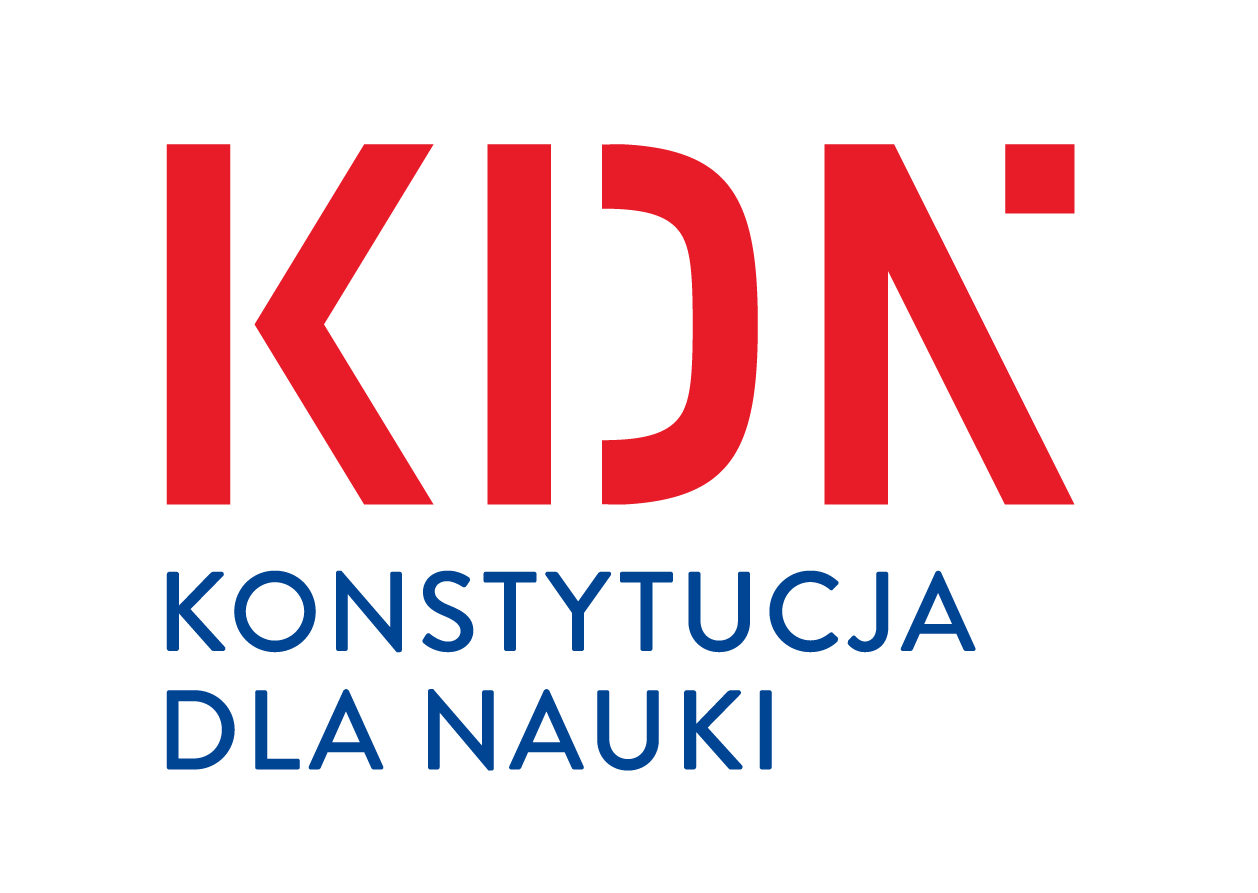 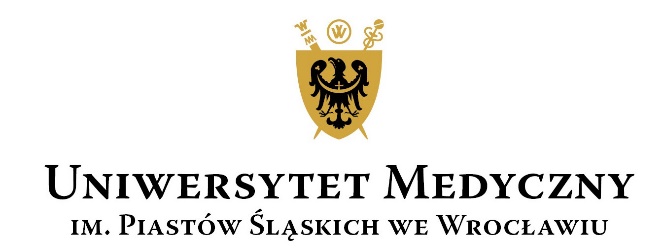 RADA DYSCYPLINY 'NAUKI FARMACEUTYCZNE'PRZEWODNICZĄCYProf. dr hab. Adam MatkowskiZaproszenie na spotkanie pracowników prowadzących badania naukowe w naukach farmaceutycznych4 grudnia 2019 r, godzina 13.30, sala W4 (ul. Borowska 211)Przewodniczący Rady Dyscypliny 'Nauki Farmaceutyczne' serdecznie zaprasza WSZYSTKICH pracowników Uniwersytetu Medycznego we Wrocławiu, którzy deklarowali prowadzenie badań naukowych w dyscyplinie "nauki farmaceutyczne" na spotkanie informacyjne w sprawie realizacji obowiązków publikacyjnych przez pracowników badawczych i badawczo-dydaktycznych oraz ewaluacji jednostek naukowych. Na spotkaniu zostaną przedstawione zagadnienia kryteriów ewaluacji, w kontekście oceny za lata 2017-2020, w tym szczególnie sprawy związane z promowaniem publikowania wyników badań na odpowiednio wysokim poziomie przez uchwalone przez Sejm Rzeczypospolitej Polskiej "Prawo o Szkolnictwie Wyższym i Nauce" oraz przez politykę naukową Państwa.Będzie także przewidziany czas na dyskusję i wyjaśnianie wątpliwości, co do systemu ewaluacji i oczekiwań względem pracowników.Bardzo proszę wszystkich pracowników, którym zależy na przyczynieniu się do uzyskania lepszej niż obecna kategorii naukowej, o udział w tym spotkaniu – będzie można wpisać się na listę obecności.z góry dziękuję za zaangażowanie w tej ważnej sprawie i pozostaję z poważaniem,Adam Matkowski